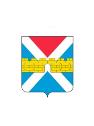 АДМИНИСТРАЦИЯ  КРЫМСКОГО  ГОРОДСКОГО  ПОСЕЛЕНИЯ КРЫМСКОГО РАЙОНАПОСТАНОВЛЕНИЕот ______________________                                                                                 №_________город КрымскО внесении изменений в постановление администрации Крымского городского поселения Крымского района от 30 декабря  2023 г. № 1300«О муниципальной программе «Развитие физической культуры и массового спорта в Крымском городском поселении Крымского района» на 2021 г. – 2023 г.        В связи с корректировкой перечня мероприятий, намеченных к реализации в рамках муниципальной  программы «Развитие физической  культуры и массового спорта в Крымском городском поселении Крымского района» на 2021 г. – 2023 г.»,  а также уточнением объемов бюджетных средств необходимых для их осуществления,  п о с т а н о в л я ю: 1. Внести изменения в приложение «Паспорт муниципальной  программы «Развитие физической культуры и массового спорта в Крымском городском поселении Крымского района» на 2021 г. – 2023 г.» к постановлению администрации  Крымского   городского    поселения  Крымского    района                от 30 декабря 2022 г. № 1300 «О муниципальной программе «Развитие физической культуры и массового спорта в Крымском городском поселении Крымского района» на 2021 г. – 2023 г.» и читать его в новой редакции (приложение).2. Организационному отделу  (Завгородняя Е.Н.) разместить настоящее постановление на официальном сайте  администрации  Крымского  городского  поселения  Крымского  района  в сети Интернет.3. Контроль за выполнением настоящего постановления возложить                    на заместителя главы Крымского городского поселения Крымского района Смирнова А.А.4. Постановление вступает в силу со дня его подписания.Заместитель главы Крымского городского поселения Крымского района                                          А.А. Смирнов